Autorização Para Atividade ExternaNURAP – SEDE TURMA ADia: 16/11/2016Eu, _________________________________________________________________     portador do RG _____________ ____  responsável legal do jovem  ___________________________________________, portador do RG  ____________    __,  autorizo  o  mesmo  a   participar  da  atividade  externa  e complementar dirigida  pelos monitores da instituição.  Assinatura responsável:__________________________________________________.Evento32ª BIENAL DAS ARTES – INCERTEZA VIVAHORÁRIO: 09:45previsão: 2:30ATENÇÃO: ATIVIDADE MONITORADA E INICIARÁ ÀS 10:00. EVITE LEVAR MOCHILA OU BOLSAS GRANDES POIS O LOCAL NÃO POSSUI GUARDA VOLUMES.USE ROUPAS ADEQUADAS – PARA NÃO TER PROBLEMAS EVITE VESTIDOS, SAIAS, BLUSINHAS DE ALCINHA, REGATAS, SANDÁLIAS, RASTEIRINHAS, SHORTS, CAMISAS DE TIME (FUTEBOL NACIONAL, INTERNACIONAL, BASQUETE E OUTROS ESPORTES), CAMISA DE ESCOLA DE SAMBA OU BANDAS DE MÚSICA.É EXPRESSAMENTE PROIBIDO LEVAR ACOMPANHANTE (PAIS, NAMORADO (A), AMIGO (A)) – LEMBREM-SE QUE É A ATIVIDADE EXTERNA É UM DIA DE TRABALHO E NÃO LAZER. As mesmas normas de convivência da Simultaneidade serão cobradas durante a atividade.  NÃO SE ATRASE.ENDEREÇO:PRÉDIO DA BIENAL Parque Ibirapuera, portão 3 - Av. Pedro Alvares Cabral, s/n°O ponto de encontro do grupo deverá ser no guarda-volumes em frente a rampa do MAM (portão B).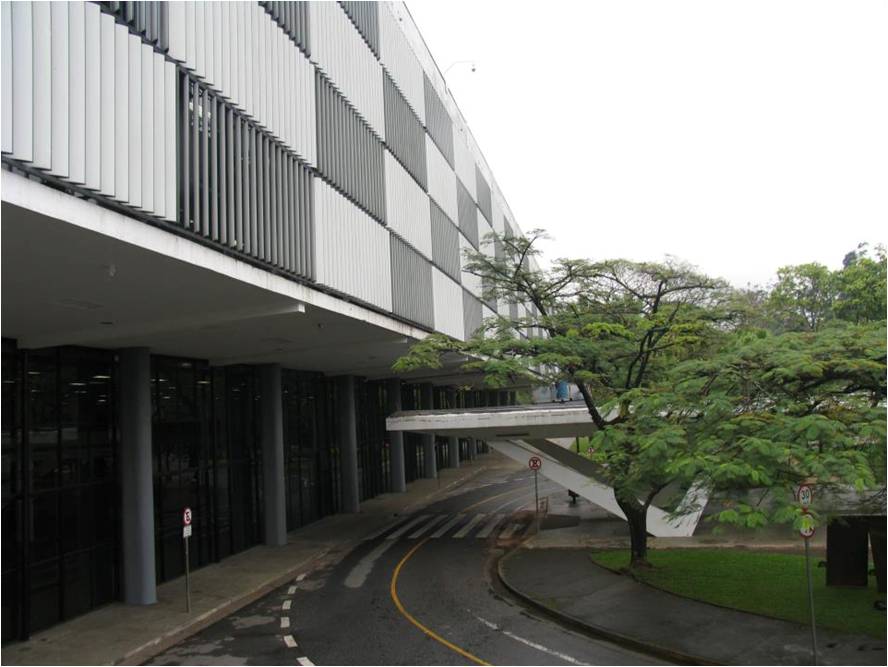 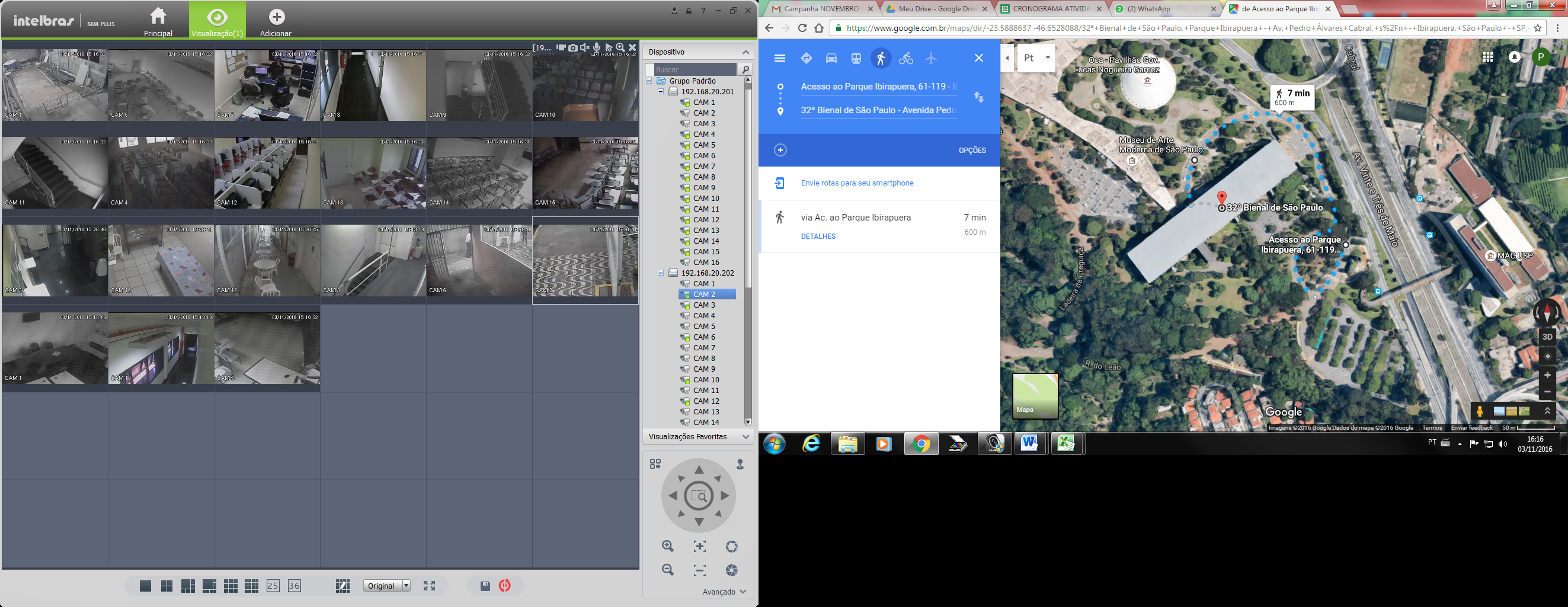 